Maria Mendes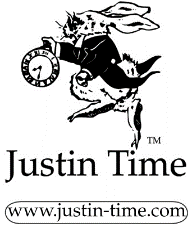 Close To Me 					Biografia (curta)Notas da Imprensa InternacionalUSA:“A jazz singer of the highest order. Her poise is as impressive as her power” DOWNBEAT “Nothing here disappoints! Graceful vocalist” JAZZTIMES“Priming need not be provided to understand the beauty of Close To Me” ALL ABOUT JAZZ NETHERLANDS:“Mendes’ voice and improvisation are paramount art ” NRC“You hear the merging of Fado in all elegantly swirling notes, while the music gets wings through Mendes’ great sense of timing and well-dosed scat ” DE VOLKSKRANT “Mendes immediately profiles herself as a strong jazz singer. Intimacy and beauty from the first track” JAZZISM “What Mendes express with her voice is art and a real treat for the heart and ears. Impressive!” DRAAI OM JE OREN “Her vocalically shows it all, really perfect” JAZZZINE.NL GERMANY:“Portuguese jazz singer Maria Mendes comes up with a Fado album of superlatives” JAZZTHING “Portuguese jazz singer Maria Mendes comes up with a Fado album of superlatives” JAZZTHING UK:“Crystal clear voice, strong and confident (…) has the courage to make the classic Fado sound absolutely contemporary and of the moment” JAZZVIEWS  SWITZERLAND: “Longing, love, nostalgia are the themes, performed with a voice that is unsurpassed in purity and variability” JAZZ ’N’ MORE AUSTRIA:“Mendes is one of the most promising voices of the European jazz scene” CONCERTO MAG BELGIUM:“Breathtaking. A dazzling version of a versatile ode to Fado” JAZZHALO FRANCE:“Maria Mendes singing charms anyone” JAZZ À FIT JAPAN:“Gently beautiful. Excellent album” SERAI MUSIC MAGAZINE BRAZIL:5***** O GLOBO 
Notas da Equipa METROPOLE ORKEST: “Enquanto orquestra estamos sempre a trabalhar numa direção artística moderna que permita conjugar vários estilos de música. Este projeto é uma combinação inteligente entre o Jazz e o Fado que expressa uma beleza vibrante. A voz da Maria Mendes é sublime. Fica claro para quem ouve este disco, que Mendes foi uma musa para o trabalho de orquestrações desenvolvidas por John Beasley. Beasley soube com mestria engradecer a sonoridade da orquestra e enaltecer o que de melhor Mendes tem.”JOHN BEASLEY: “O Fado precisa de uma voz poderosa para que a paixão e a melancolia da perda possam ser cantadas com emoção. A riqueza do timbre vocal da Maria Mendes é impressionante e de tal forma tão cheio de carisma e personalidade que o meu coração se abriu para as emoções que ela canta neste álbum. Juntos, imaginamos estes fados com uma sensibilidade moderna proveniente do Jazz. A intensidade das historias e poemas inspiraram-me a compor e a orquestrar como se de uma banda sonora de um grandioso filme se tratasse. Com a magnificência dos sons orquestrais da Metropole Orkest, a voz alcança a alma e desencadeia uma ampla gama de sentimentos, ficando claro para o ouvinte a beleza e a arte do que se acabou de experienciar.Ouvindo este álbum, testemunhará músicos de mente e coração abertos capazes de levar o que escrevi, além da minha imaginação.Com "Close to Me" ouve-se o Fado e o Jazz juntos, criando uma nova linguagem, uma linguagem capaz de provocar a alma de quem a ouve.”Line UpMaria Mendes (voz, composições e adaptações/arranjos musicais)John Beasley (produtor, orquestrador, orgão Hammond, maestro da orquestra)Karel Boehlee (piano)Jasper Somsen (contrabaixo)Jasper van Hulten (bateria/percussão)Metropole Orkest (formação: orquestra de câmara)Vincent Houdijk (vibrafone)RepertórioTudo Isto é Fado (Amália Rodrigues)Foi Deus (Amália Rodrigues)Asas Fechadas (Amália Rodrigues) – feat. Metropole OrkestHá Uma Música do Povo (Mariza) – feat. Metropole OrkestE Se Não For Fado (Mafalda Arnauth) Tempo Emotivo (Maria Mendes) – inspirado no “Movimento Perpétuo” do Carlos Paredes – feat. Vincent HoudijkVerdes Anos (Carlos Paredes)Fado da Invejosa (Maria Mendes) – feat. Metropole OrkestDança do Amor (Maria Mendes)Hermeto’s Fado (Hermeto Pascoal)Barco Negro (Amália Rodrigues) – feat. Metropole OrkestLista de Concertos Mais Relevantes2019: Bimhuis NETHERLANDS Tivoli Vredenburg NETHERLANDSLantaren Venster NETHERLANDSParadox NETHERLANDSAINSI NETHERLANDSCasa da Música PORTUGAL Teatro São Luiz PORTUGAL2018: Handelsbeurs BELGIUM Het Concertgebouw NETHERLANDS2017: De Bijloke BELGIUM Amersfoort Jazz Festival NETHERLANDS2016: North Sea Jazz Festival NETHERLANDS Sunside Paris FRANCE Het Concertgebouw NETHERLANDS 2015: CCB Lisboa PORTUGALCasa da Música PORTUGALLantaren Venster NETHERLANDS 2014: Blue Note Jazz Club New York USA Para mais informação, contactar a editora Justin Time Records +1 514.738.9533, ou info@justin-time.com e/ou visite www.justin-time.com.Para agenciamento em Portugal, contactar UGURU - António Cunha: antoniocunha@uguru.net /+351 966781200, ou Paulo Ochoa: pauloochoa@uguru.net /+ 351 919 197 003 - e/ou visite www.uguru.netPara assessoria de imprensa em Portugal, contactar Media Sounds - Maria Silva: +351 918 958 490 maria.silva@msounds.pt - e/ou visite www.msounds.pt